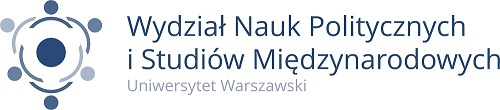 INTERNSHIP REPORTStudent’s first name and surname: ………………………………………………………………………………………………………………..Degree programme: ……………………………………………………………………………………………………………………………Name and address of the internship provider: ………………………………………………………..………………………………………………………………………………………………………………………………………………………………………………………………………………………………………………………………………………………………………………..Internship dates: ……………………………………………………………………………………………………………….. 1. DETAILS CONCERNING THE INTERNSHIP PROVIDER, including the economic sector (public, private, social), type of activity (manufacture, service, research, etc.), and the scope of activities (description of products and services offered, etc.). 2. THE COURSE OF THE INTERNSHIP. List of responsibilities performed during the internship, together with a description of issues (problems) the student faced in the course of their performance. Brief description of solutions implemented to solve said problems.3. INFORMATION CONCERNING METHODS, TECHNIQUES, INSTRUMENTS, AND TOOLS (IT AND OTHER TYPES) which the student learnt in the course of their internship. 4. CONCLUSIONS CONCERNING THE INTERNSHIP. Assessment concerning the internship’s usefulness for further professional career development. Assessment concerning the usefulness of knowledge gained during the studies for the responsibilities performed during the internship.Student’s signature